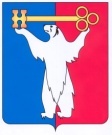 АДМИНИСТРАЦИЯ ГОРОДА НОРИЛЬСКАКРАСНОЯРСКОГО КРАЯРАСПОРЯЖЕНИЕ21.06.2016     	                               г.Норильск	                                            № 3009Об отказе в установлении условно разрешенного вида использования земельного участка и объекта капитального строительстваРассмотрев заявление ИП М.Н. Мамукаевой об установлении условно разрешенного вида использования земельного участка и объекта капитального строительства «для размещения универсального магазина», в соответствии с п.6 ст.30, ст.36 Градостроительного кодекса Российской Федерации, абзацем 7 пункта 5 подраздела 3.3, абзацем 6 пункта 1 подраздела 3.3.1 раздела 3 Главы 1 Части I Правил землепользования и застройки на территории муниципального образования город Норильск, утвержденных решением Норильского городского Совета депутатов от 10.11.2009 № 22-533, учитывая, что согласно Акту проверки фактического использования земельного участка от 06.06.2016 № 8, на испрашиваемом заявителем земельном участке, расположенном в городе Норильске, район Талнах, район улицы Строителей, 33, находится объект недвижимого имущества: здание, принадлежащее неустановленным лицам; земельный участок не является свободным от прав третьих лиц, в связи с чем земельный участок не может быть сформирован и поставлен на кадастровый учет в соответствии со статьей 11.10 Земельного кодекса Российской Федерации,1.	Отказать в установлении условно разрешенного вида использования земельного участка, расположенного в зоне застройки многоэтажными жилыми домами 9 этажей и выше (Ж-2) в городе Норильске, район Талнах, район улицы Строителей, 33, для строительства объекта капитального строительства «универсальный магазин».2.	Управлению по градостроительству и землепользованию Администрации города Норильска направить копию настоящего распоряжения в адрес 
ИП М.Н. Мамукаевой в течение пяти календарных дней с даты его издания.3.	Опубликовать настоящее распоряжение в газете «Заполярная правда» и разместить его на официальном сайте муниципального образования город Норильск.4.	Контроль исполнения пункта 2 настоящего распоряжения возложить на заместителя Руководителя Администрации города Норильска по собственности и развитию предпринимательства.Руководитель Администрации города Норильска	Е.Ю. Поздняков